ТАМОЖЕННЫЙ СОЮЗ ДЕКЛАРАЦИЯ О СООТВЕТСТВИИ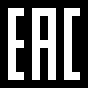 Заявитель Общество с ограниченной ответственностью «Сладкая Мечта». Основной государственный регистрационный номер: 1137746274786.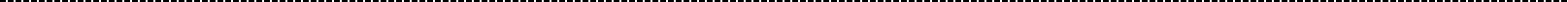 Место нахождения: город Москва, улица Промышленная, дом 10, Российская Федерация, 115477. Фактический адрес: город Москва, улица Промышленная, дом 10, Российская Федерация, 115477. Телефон: 84951855603. Адрес электронной почты: slatinimsk@yandex.ru.в лице Генерального директора Мустафеева Максима Викторовича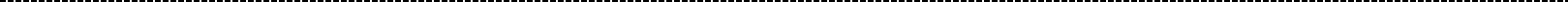 заявляет, чтоИзделия кондитерские мучные Торговая марка «Сладкая Мечта», торты в ассортименте : ,Дует , Печенье с кунжутом, Клубичный рулет, Медовик,  Нежность с Творогом, Бонбони, Марли шоколадный, Наполеон, Печенье с изюмом. Гата армянская, Курабье, Кекс, Слойка с сыром, Муравейник, Творожный Сметанник, Лакомка, Медовый ассорти, Печенье радость, Ромбики с кунджутом ,Ромбики с маком, Нежная вишня, Нежность со сгущенкой, Слойка с изюмом, Слойка с лимоном, Воздушное печенье, Торт подарочный, Торт миндальный , Кольцо с арахисом , Паук, Прага Фасованный,  Сладкая мечта, Медовый Месяц, Микадо, Слойка с изюмом, Коржик, Мини рулет ассорти, Рулет ассорти, Марли шоколад, Синкерс, Мираж, Шахматы, Твикс, Нутелла, Каралл, Марли с орешками, Щедра Шоколадный, Карамелька, Щедра с изюмом, Сахарный сметанник,Прага, Вишенька, Песочная роза, Рошер, Гуливер, Раффаело. изготовитель Общество с ограниченной ответственностью «Сладкая Мечта»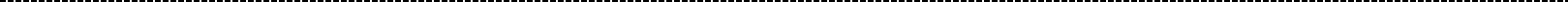 Место нахождения: город Москва, улица Промышленная, дом 10, Российская Федерация, 115477. Фактический адрес: город Москва, улица Промышленная, дом 10, Российская Федерация, 115477.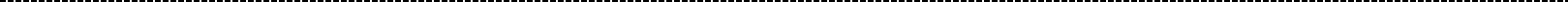 продукция изготовлена в соответствии сТР ТС 021/2011 «О безопасности пищевой продукции», ТР ТС 029/2012 «Требования безопасности пищевых добавок, ароматизаторов и технологических вспомогательных средств», ТР ТС 022/2011 «Пищевая продукция в части её маркировки», ТУ 9134-001-17390784-2013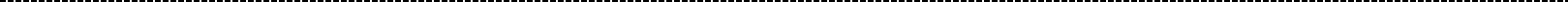 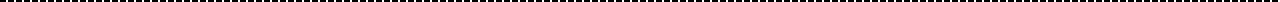 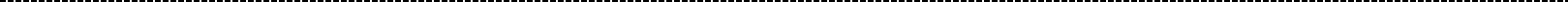 соответствует требованиямТР ТС 021/2011 "О безопасности пищевой продукции"ТР ТС 022/2011 "Пищевая продукция в части ее маркировки"ТР ТС 029/2012 "Требования безопасности пищевых добавок, ароматизаторов и технологических вспомогательных средств"Декларация о соответствии принята на основаниипротокола № 3048-313-15/СП от 09.09.2015 года Испытательной лаборатории Общества с ограниченной ответственностью "СПБ-Стандарт", аттестат аккредитации регистрационный № РОСС RU.0001.21АВ94 срок действия с 28.10.2011 по28.10.2016 года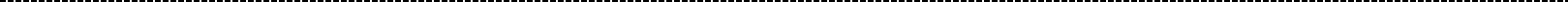 Дополнительная информацияУсловия хранения и сроки годности продукции установлены в соответствии с требованиями ТР ТС 021/2011 «О безопасности пищевой продукции», ТР ТС 029/2012 «Требования безопасности пищевых добавок, ароматизаторов и технологических вспомогательных средств» и указаны в прилагаемой к продукции товаросопроводительной документации и/или на упаковке каждой единицы продукции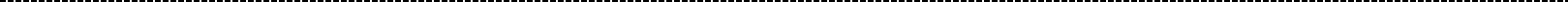 Декларация о соответствии действительна с даты регистрации по 09.09.2020 включительно.М.П.Cведения о регистрации декларации о соответствии:Регистрационный номер декларации о соответствии: ТС № RU Д-RU.АГ99.В.01704 Дата регистрации декларации о соответствии 10.09.2015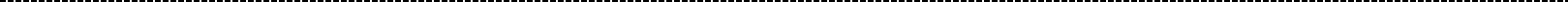 код ТН ВЭД ТС1905 90 900 0Серийный выпуск.М.В. Мустафеев(подпись)(инициалы и фамилия руководителя организации-заявителя или физического лица, зарегистрированного в качествеиндивидуального предпринимателя)